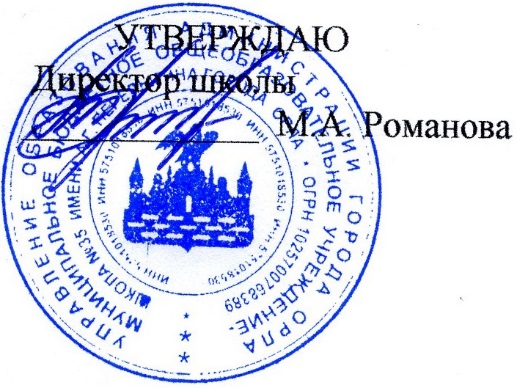   Приказ № __ от ___.09.2020 г.График работ по внедрению Электронного журнала№МероприятиеОтветственныйСроки1.        Оказание консультативной технической помощи учителям по вопросам введения и использования электронных дневников учащихся и электронного журнала успеваемостиУчитель информатики Палатовский А.В., зам директора по ВРВ течение года2.       Методическое сопровождение учителей по введению электронных дневников учащихся и электронного журнала успеваемостиУчитель информатики Палатовский А.В., зам директора по ВРВ течение года3.     Обеспечение работы компьютерной Интернет-сети.Учитель информатики Палатовский А.В., зам директора по ВРВ течение года4 Издание приказа о внедрении в деятельность образовательного учреждения  ЭЖ  в 2020-2021 учебном  году.Директор Романова М.А.Начало учебного года5Разработка локальных актов:- регламент ведения ЭЖ;- регламент по предоставлению муниципальной услуги «Предоставление информации о текущей успеваемости обучающегося, ведение электронного дневника и электронного журнала успеваемости и др.»ДиректорРоманова М.А.Начало учебного года6Консультационное ознакомление педагогов, обучающихся и их родителей (законных представителей) с возможностями ЭЖ по предоставлению, информации о текущей успеваемости учащегося, ведению электронного дневника и электронного журнала успеваемости, локальными актами по их использованию.Учитель информатики Палатовский А.В., секретарь Бурыкина Е.А.В течение года7Формирование базы данных по ученическому контингенту, педагогическим кадрам, классам, расписанию, календарно-тематическому планированию.Классные руководители. Учителя-предметники.В течение года8Получение согласия на обработку персональных данных новых педагогических работников, вновь прибывших учащихся, заявлений о предоставлении информации о текущей успеваемости вновь прибывшего  ребёнка.Зам по ВРПо мере поступления в ОУ новых педагогических работников и новых учащихся.9Получение согласия родителей на обработку персональных данных обучающихся и заявления о предоставлении информации о текущей успеваемости ребёнка.Классные руководителиНачало учебного года.10Информирование родителей обучающихся о начале работы по оказанию электронных услуг.Классные руководителиПо мере необходимости (на классных часах, родительских собраниях общешкольных и классных, на информационном стенде, на сайте ОУ)11Разработка и внесение изменений в действующие локальные акты и должностные инструкции.ДиректорРоманова М.А.В течение года.